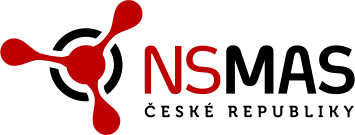 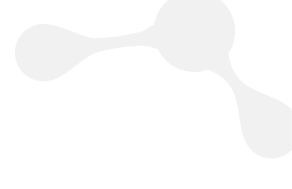 Národní síť Místních akčních skupin České republiky ve spolupráci s Krajským sdružením NS MAS Středočeského kraje pořádáškolení členské základny a dalších partnerů na témaVhodné fungování a zapojení nástrojů územních politik 14. 11. 2014 od 9.00 do 17.00Zámek Modletice, Modletice 1, 25101 Modletice, Praha-Východ
N 49°58.20155', E 14°35.42372'Každá MAS Středočeského kraje může přihlásit na školení 2 zástupce (více po domluvě). Přihlášky zasílejte na kontakt: Ludmila Třeštíková, koordinator@ricansko.eu tel: 774 780 039 do 4. 11. 2014
9:00 – 9:30 		Registrace a ranní káva 9:30 – 10:00 		Úvodní slovo zástupce KS NS MAS			Václav Pošmurný10:00 – 11:00	Úvod do problematiky vhodného fungování a zapojení nástrojů územních politik – včetně diskuze 			Mgr. Miloslav Oliva, KS MAS Středočeského kraje11:00 – 11:45		Pohled kraje na období 2014–2020 – zástupce KÚ, včetně diskuze 			Mgr. et Mgr. Jana Měchurová, Odbor regionálního rozvoje Středočeského kraje11:45 – 12:45		Oběd 12:45 – 13:30		Představení ITI/IPRÚ v kraji – včetně diskuze 			ITI Praha: Kristýna Bučková, Lenka Kriegischová > Institut plánování a rozvoje Hlavního města Prahy13:30 – 15:00	Představení tvorby jednotlivých SCLLD v kraji – diskuze zástupců MAS
15:00 – 15:30	Přestávka na kávu a občerstvení 15:30 – 16:45	Operační programy a CLLD – implementační část strategie				Václav Pošmurný, KS MAS Středočeského kraje16:45 – 17:00	Ukončení